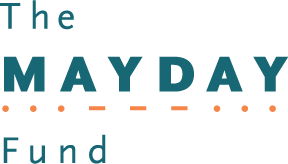 FOR IMMEDIATE RELEASEFor more information, contact: Gideon Hertz, 301-280-5734, ghertz@burness.com Nick Seaver, 301-280-5727, nseaver@burness.com CALL FOR APPLICATIONS
THE MAYDAY PAIN & SOCIETY FELLOWSHIP: COMMUNICATING SCIENCE & IMPROVING CARENew Fellows to Join Community of Experts Advocating for the Pain Management FieldApply online at www.MaydayFellows.org from December 14, 2018 to January 21, 2019NEW YORK (December 14, 2018) – The MAYDAY Fund, a New York City private foundation dedicated to alleviating the incidence, degree, and consequence of human physical pain, announced today that it will begin accepting applications for the 2019-2020 Mayday Pain & Society Fellowship: Communicating Science & Improving Care. The fellowship will train 10-12 clinicians and researchers who are passionate about improving pain care and who are dedicated to building communications skills and strategies aimed at reducing human suffering from acute and chronic pain. These Fellows must already work on research and evidence-based approaches to advance what is known about pain and how best to care for it.The application is now available at www.maydayfellows.org, and the application period will close on January 21, 2019. The fellowship will launch with a workshop from June 16 - 19, 2019 in Washington, DC. “The Trustees of the MAYDAY Fund have targeted preparing those who know the most about pain to share their expertise as broadly as possible,” said Christina Spellman, the MAYDAY Fund’s Executive Director. “Through the relaunched fellowship, we work with some of the leading voices in pain research and clinical care to translate their work to a broader audience.”In 2018, the Fund announced the reforming of the Mayday Fellowship with 12 new fellows. The Fund previously operated the Mayday Pain & Society Fellowship: A Media & Policy Fellows Initiative from 2004 through 2015 and trained 60 experts. In addition to the three-day workshop in Washington, DC, the fellows will receive follow-up support and coaching from communications experts from the social change communications firm, Burness.The fellowship is guided by a multi-disciplinary Advisory Committee, comprising leaders working in the United States and Canada. Committee members include four past Mayday Pain & Society Fellows. The full committee is:Christine Chambers, PhD, RPsych, Canada Research Chair in Children’s Pain; Killam Professor, Departments of Pediatrics and Psychology & Neuroscience, Dalhousie University & IWK Health Centre; 2012 Mayday FellowKaren Davis, PhD, Professor, Department of Surgery and Institute of Medical Science, University of Toronto; Head, Division of Brain, Imaging and Behaviour-Systems Neuroscience, Krembil Research Institute, Toronto Western Hospital, University Health Network; 2013 Mayday FellowRenee Manworren, PhD, APRN, FAAN, Posy and Fred Love Chair in Nursing Research, Director of Nursing Research and Professional Practice, Ann & Robert H. Lurie Children’s Hospital of Chicago; Associate Professor of Pediatrics, Northwestern University’s Feinberg School of Medicine; 2012 Mayday FellowSteven Stanos, DO, Medical Director, Swedish Health System Pain Medicine and Services, Seattle, WACary Reid, MD, PhD, The Irving Sherwood Wright Associate Professor of Medicine, Director of Cornell’s Translational Research Institute on Pain in Later Life, Division of Geriatrics and Palliative Medicine, Weill Cornell Medical CollegeGregory Terman, MD, PhD, Professor, Department of Anesthesiology and Pain Medicine and the Graduate Program in Neuroscience, University of Washington; 2011 Mayday FellowFor more details on the fellowship requirements, the application and expectations, please visit www.MaydayFellows.org.# # #About The MAYDAY FundThe MAYDAY Fund was established in 1992 to further Shirley Steinman Katzenbach’s commitment to social and medical causes. The Trustees decided to adopt Mrs. Katzenbach’s special interest in the treatment of pain as the Fund’s mission. The name MAYDAY commemorates the date of her birth and is the international word signaling a cry for help, taken from the French “m’aidez” or “help me.”The MAYDAY Fund, a 501(c)(3) charitable organization since 1992, engages only in philanthropic grant activities defined by its mission targeting the alleviation of pain. It should not be confused with any other organization that uses a similar name or includes “mayday” in its representation.